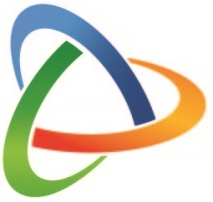 INTERNATIONAL TRAVEL HOUSE LIMITEDFORM OF REQUEST FOR CHANGE OF ADDRESSTo,							           Folio no(s): ________________The Company SecretaryInternational Travel House Limited‘Travel House’, T-2, Community CentreSheikh Sarai, Phase – 1New Delhi 110 017I would request you to effect change of my address in your records as follows:DocumentsI/We am/are enclosing the following documents:(Please tick the appropriate boxes and attach relevant documents)PAN Card (mandatory)Any One of the following:Passport                             			Voter Identify Card  Bank Statement(not more than 2 months old)Electricity / Telephone Bill (not more than 2 months old)Aadhar Card			Driving LicenseYours faithfully,Name of the First / Sole Shareholder: ___________________________Telephone / Mobile no.:			____________________________Date: ____________ 		           Signature: ___________________Notes:The signature of the shareholder as appearing on the Form must match with the specimen signature on record with the Company.The shareholder should submit self-attested copy of his / her PAN Card and any one of the supporting documents for the old and new address proof as mentioned under point no b(i) to b(vi) in the form. The signature, address and photograph of the shareholder must be available in the two documents submitted.The shareholder should also submit copies of share certificates in respect of the shares held by them.Incomplete Form / Form with insufficient documents will not be treated as valid request.My old address(as appearing in the Company’s records)My current address(to be recorded by the Company)